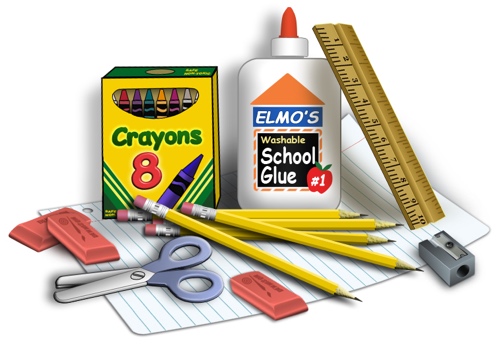 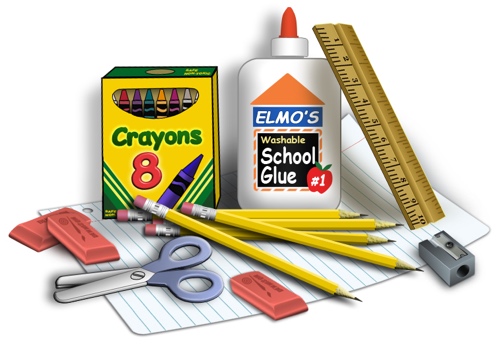 Pre-K SuppliesYour child will need a labeled school bag and a folder daily.  (Please be sure the folder has bottom pockets, and the school bag must be large enough to fit the folder nicely.)A small individual picture of your child for their cubby and a family photo.A complete extra set of clothes: shirt, pants, underwear, and socks. (Labeled in a Ziploc bag).We accept donations of the following items:boxes of tissuespaper towelsliquid hand soap,hand sanitizerzip lock bags (snack, sandwich, or gallon size)copy papertubs of baby wipesLysol/Clorox Wipes